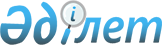 О порядке отбора работодателей предлагающих организацию социальных рабочих мест
					
			Утративший силу
			
			
		
					Постановление акимата города Костаная Костанайской области от 26 ноября 2010 года № 2376. Зарегистрировано Управлением юстиции города Костаная Костанайской области 30 декабря 2010 года № 9-1-157. Утратило силу - Постановлением акимата города Костаная Костанайской области от 3 февраля 2012 года № 199

      Сноска. Утратило силу - Постановлением акимата города Костаная Костанайской области от 03.02.2012 № 199.      В соответствии со статьей 31 Закона Республики Казахстан "О местном государственном управлении и самоуправлении в Республике Казахстан", пунктом 4 статьи 18-1 Закона Республики Казахстан "О занятости населения", в целях организации отбора работодателей, предлагающих организацию социальных рабочих мест для трудоустройства безработных из целевых групп населения, акимат города Костаная ПОСТАНОВЛЯЕТ:



      1. Определить следующий порядок отбора работодателей, предлагающих организацию социальных рабочих мест:



      1) работодатель, предлагающий организацию социальных рабочих мест, предоставляет заявку с указанием видов и объемов работ, размера и условий оплаты труда в государственное учреждение "Отдел занятости и социальных программ акимата города Костаная";



      2) государственное учреждение "Отдел занятости и социальных программ акимата города Костаная":

      осуществляет подготовку документов на рассмотрение комиссии по отбору работодателей, предлагающих организацию социальных рабочих мест (далее - комиссия):

      с учетом рекомендации комиссии заключает договоры с работодателями, предлагающими организацию социальных рабочих мест, которыми определяются обязанности сторон, виды, объемы работ, размер и условия оплаты труда, срок и источники финансирования социальных рабочих мест;

      направляет безработных из целевых групп для трудоустройства на социальные рабочие места;



      3) при отборе работодателей учитываются следующие требования: платежеспособность, своевременность выплаты заработной платы.



      2. Настоящее постановление вводится в действие по истечении десяти календарных дней после дня его первого официального опубликования.



      3. Контроль за исполнением настоящего постановления возложить на заместителя акима города Костаная Журкабаева М.К.      Аким                                       Ж. Нургалиев
					© 2012. РГП на ПХВ «Институт законодательства и правовой информации Республики Казахстан» Министерства юстиции Республики Казахстан
				